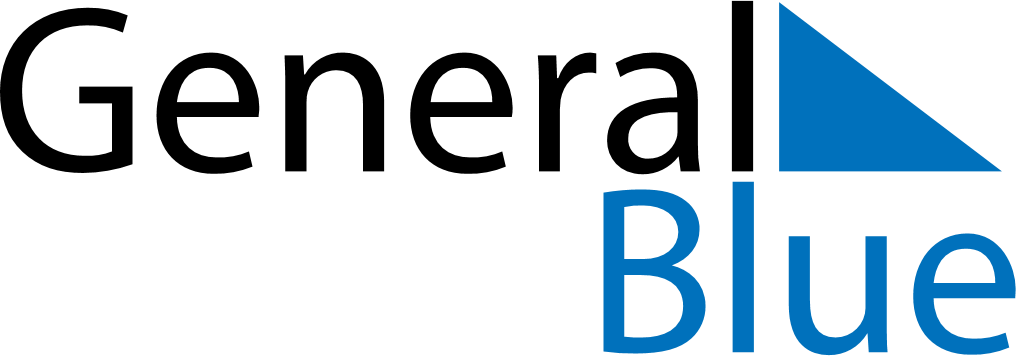 December 2029December 2029December 2029December 2029Antigua and BarbudaAntigua and BarbudaAntigua and BarbudaMondayTuesdayWednesdayThursdayFridaySaturdaySaturdaySunday11234567889V.C Bird Day101112131415151617181920212222232425262728292930Christmas DayBoxing Day31